PL č. 5 - procvičujeme vyjmenovaná slova se syslem Vasilem    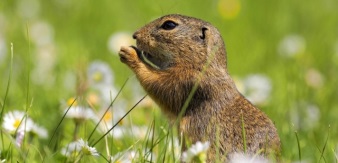           Napiš všechna vyjmenovaná slova po obojetné souhlásce S: /piš čitelně/………………………………………………………………………………………………………………………………………………………………………………………………………………………………………………………………………………………………………………………………………………………………………Doplň i,í/y,ý:s_kora  koňadra                         ob_dlí  s_čků                           s_lák Vas_l    s_lonová  s_ť                             s_rová  pomazánka                  s_chravý prosinec  mam_nčin s_novec                    s_lnice os_chá                         s_sel obecný  s_chravé  počas_                        s_kot  páry                              spěšná  zás_lka   rostl_na  us_chá                         s_rové  maso                     krátkovlnná  v_s_lačka         Vyškrtni slova, která nepatří do řad: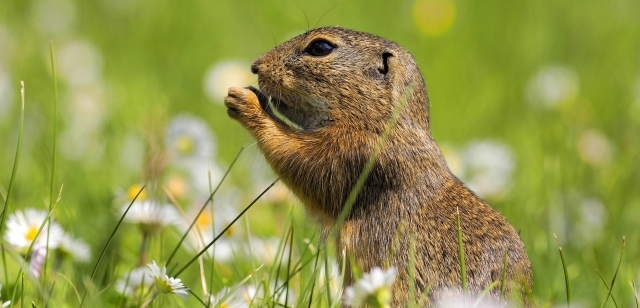 sysel – syn – syčák -  syrový -  lesy -  usychat – osypkyblýskat se – mlynář – plýtvat – spolykat – plyš – stolybýt – stavby – dobytek – zbytek – byt – obyčejně – bystrýpyšný – kopyto – sklepy – pýřit se – slepýš – klopýtnouthlemýžď – mýtina – myška – myslit – stromy – smyčecDoplň daná slova a piš k nim synonyma:s_vá  _____________________                        s_tý _____________________  s_rý  _____________________                        s_chravý _________________  s_rka ____________________                         s_rový ___________________